Муниципальное бюджетное общеобразовательное учреждение«Краснопольская средняя школа»Рассмотрено:                                        Согласовано:                                         Утверждено:на заседании ШМО                              Зам. директора  по УВР                       приказом № 116/1протокол № 1                                        от 30  августа 2018г.                            МБОУ «Краснопольская СШ»от 30  августа 2018г.                             Грызина Е.А.                                         от 30 августа  2018г.                                                                                                                                  Натейкина Ж.П.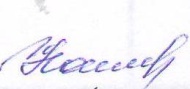 Приложение к рабочей программеучебного предмета «Окружающий мир» Класс: 3Составитель: Лепёхина Татьяна Фёдоровнас. Краснополье  2018г.Календарно — тематическое планирование по окружающему миру для 3 класса составлено в соответствии с требованиями Федерального государственного образовательного стандарта  начального общего образования; основной образовательной программы начального общего образования МБОУ «Краснопольская СШ» на 2015-2019г.Согласно учебному плану начального общего образования МБОУ «Краснопольская СШ» на 2018 — 2019 учебный год, общее количество часов, которое отводится для обязательного изучения учебного предмета «Окружающий мир» в 3 классе, составляет 68 часов.Характеристика класса: основная масса обучающихся класса — это дети со среднем уровнем способностей и мотивацией учения, которые в состоянии освоить программу по предмету на базовом уровне. Есть ученица, у которой уровень мотивации высокий, эта девочка самостоятельно находит необходимую ей информацию.  Некоторые учащиеся небрежно относятся к выполнению домашних заданий. В классе есть ученики, которым нравятся определенные предметы, у них наблюдается высокий уровень мотивации к ним.  Темп работы у детей разный, учащиеся с высоким уровнем мотивации работают в быстром темпе, кто — то немного медленнее, но есть и  ученики, которым необходима помощь, т. к. самостоятельно выполнить задание не могут, без подсказки. Ребята активно вовлекаются в коллективную (групповую или парную) работу, легко дают ответы на вопросы в устной форме, некоторые отличаются грамотной монологической речью. Основной тип памяти в классе — зрительная и двигательная, а так как в целом типы памяти совпадающие, это также является основой для взаимопонимания в классе. Формы работыгрупповая;индивидуальная;парная;коллективная;фронтальная.Формы итогового и промежуточного контроляитоговая комплексная работа;самостоятельная работа; устный опрос;тест.Календарно — тематическое планирование предмета «Окружающий мир»№ п/пТема урокаКол-во часовДатаДатаПримечаниепланфактЗемля — наш общий дом Земля — наш общий дом Земля — наш общий дом Земля — наш общий дом Земля — наш общий дом Земля — наш общий дом 1Введение. Экскурсия103.092Где и когда ты живешь105.093Природные тела и природные явления. Солнце — тело неживой природы110.094Земля — планета Солнечной системы. Виртуальная экскурсия112.095Земля — планета жизни. Солнце — источник тепла и света117.096Вода — условие жизни на земле119.097Воздух — условие жизни на Земле124.098Изображение Земли126.099План и карта101.10Царства природы Царства природы Царства природы Царства природы Царства природы Царства природы 10 Бактерии103.1011Грибы108.1012Растения встречаются повсюду. Если бы на Земле не было растений. Экскурсия в сад110.1013Разнообразие растений на Земле115.1014Растение — живой организм117.1015Размножение растений122.1016Распространение плодов и семян124.1017Проверь себя107.1118Человек  и растения112.1119 Растение дикорастущие и культурные114.1120Как возникло земледелие. Хлеб — всему голова119.1121Красная книга России и Республики Хакасия121.1122Животные — часть природы. Роль животных в природе126.1123Разнообразие животных128.1124Животное — живой организм103.1225Животное — живой организм105.1226Животное — живой организм110.1227Поведение животных112.1228Беспозвоночные животные117.1229Позвоночные животные119.1230Позвоночные животные124.1231Позвоночные животные126.1232Природное сообщество114.0133Человек и животное. Почему люди приручали диких животных116.0134Заповедники РоссииВиртуальная экскурсия121.0135Заповедники Хакасии Виртуальная экскурсия123.0136Проверь себя128.01Наша Родина: от Руси до России Наша Родина: от Руси до России Наша Родина: от Руси до России Наша Родина: от Руси до России Наша Родина: от Руси до России Наша Родина: от Руси до России 37Древняя Русь130.0138 Восточнославянские племена104.0239Древнерусское государство106.0240 Великие князья в Древней Руси111.0241Как Москва стала столицей. Иван Грозный113.0242Пётр I Великий — император России118.0243Екатерина II Великая120.0244Император Николай II125.0245Советская Россия127.0246 Россия в наше время104.0347Проверь себя106.03Как люди жили в старину Как люди жили в старину Как люди жили в старину Как люди жили в старину Как люди жили в старину Как люди жили в старину 48Из истории имён111.0349Как выглядели наши предкиВиртуальная экскурсия113.0350Как в старину трудились наши предки118.0351Как защищали Родину наши предки120.0352Какими были наши предки101.0453Какие предметы окружали русских людей103.0454Какие предметы окружали русских людей108.0455Русская трапеза110.0456Во что верили наши предки115.0457Принятие христианства на Руси117.0458Виртуальная экскурсия к жизни наших предков. Проект «Макет древней Руси»122.04Как трудились в старину Как трудились в старину Как трудились в старину Как трудились в старину Как трудились в старину Как трудились в старину 59Что создавалось трудом крестьянина124.0460Что такое ремесло. Игрушечных дел мастера129.0461О гончарном ремесле и труде ткачей106.0562Итоговая комплексная работа108.0563Железные дороги в России113.0564Первые пароходы и пароходство в России115.0565Автомобилестроение в России120.0566Административная контрольная работа122.0567Проверь себя127.0568Урок – игра «Путешествие в окружающий мир»129.05